Keystone Testing Days & Bell Schedule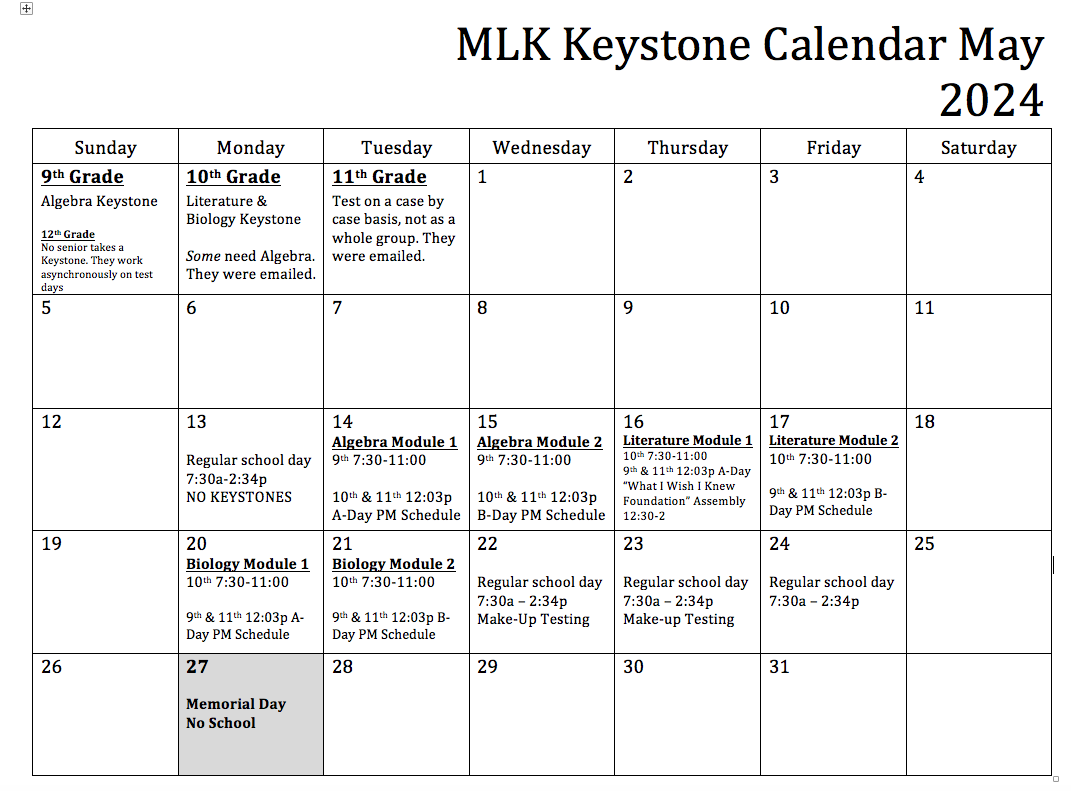 On test days…7:30am - 8:05am - AdvisoryTested students report to their 1st period class daily. They will test in their 1st period classrooms.9th graders with 1st period gym report to 221 at 7:45am on Algebra test daysList of 10th graders who need the ALGEBRA KeystoneList of 11th graders who need Algebra, Literature, Biology8:15am - 11:00am TestingStudents will test in their 1st period classrooms (with very few exceptions)9th graders with 1st period gym report to 221 at 7:45am on Algebra test days10th graders will report to the linked rooms on Literature & Biology test daysTesting should begin thereabout 8:15 - Please collect electronics.Tested students can grab a “to go” lunch after testing as they dismiss by 11amNon-tested students will grab a “to go” lunch when they arrive for class at 12:03Seniors will complete asynchronous assignments that’ll count as attendanceTeacher Prep/Lunch 11am - 12noonA Day Afternoons 	May 14th | May 16th | May 20th 1st Period - 12:03pm - 12:39pm (36 minutes)2nd Period - 12:42pm - 1:18pm (36 minutes)3rd Period - 1:21pm - 1:57pm (36 minutes)	4th Period - 2:00pm - 2:34pm (34 minutes) [←for 9th grade this is 5th period]B Day Afternoons	May 15th | May 17th | May 21st 6th Period - 12:03pm - 12:39pm (36 minutes) [←for 11th grade this is 5th period]7th Period - 12:42pm - 1:18pm (36 minutes)8th Period - 1:21pm - 1:57pm (36 minutes)9th Period - 2:00pm - 2:34pm (34 minutes)Breakfast and lunch times will remain the same